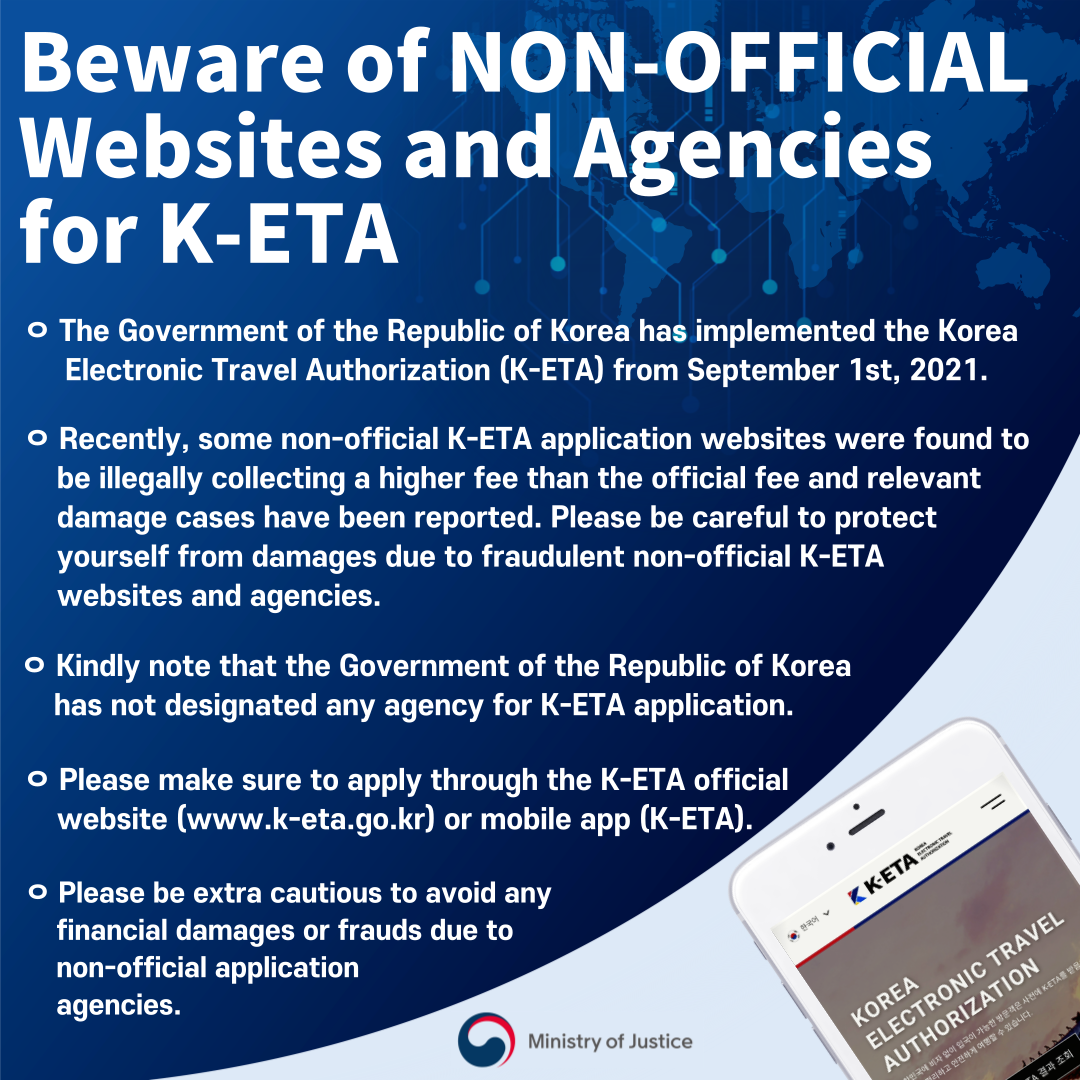 Attachment 2Attention Notice on Non-official Websites